浙江汽车职业技术学院      届毕业生就业推荐表粘贴成绩单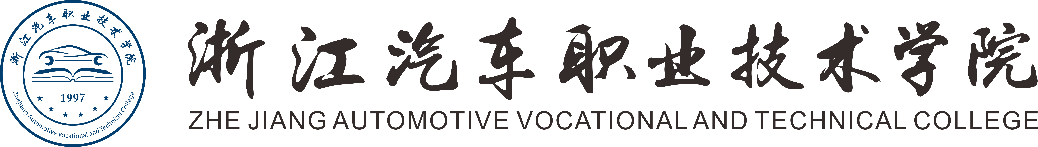   浙江汽车职业技术学院招生就业处姓名性别性别出生年月照片民族政治面貌政治面貌籍贯照片健康状况家庭 地址家庭 地址照片学历所在  院系所在  院系照片专业外语水平外语水平特长  爱好计算机水平计算机水平通讯地址邮政编码邮政编码电子  邮箱联系电话联系电话个人学习经历个人学习经历起止时间起止时间学校名称学校名称学校名称学校名称学校名称担任职务担任职务个人学习经历个人学习经历个人学习经历个人学习经历个人学习经历个人学习经历个人学习经历个人学习经历个人学习经历个人学习经历个人学习经历个人学习经历在校期间获奖情况在校期间获奖情况时间时间荣誉称号或证书名称荣誉称号或证书名称荣誉称号或证书名称荣誉称号或证书名称荣誉称号或证书名称奖励部门（颁证机构）奖励部门（颁证机构）在校期间获奖情况在校期间获奖情况在校期间获奖情况在校期间获奖情况在校期间获奖情况在校期间获奖情况在校期间获奖情况在校期间获奖情况在校期间获奖情况在校期间获奖情况在校期间获奖情况在校期间获奖情况学校及社会工作实践经历毕业生自我评定签名：                   年    月    日签名：                   年    月    日签名：                   年    月    日签名：                   年    月    日毕业生所在院（系）意见（公章）        年    月    日（公章）        年    月    日（公章）        年    月    日（公章）        年    月    日学校推荐意见（就业推荐部门盖章）        年    月    日                             （就业推荐部门盖章）        年    月    日                             （就业推荐部门盖章）        年    月    日                             （就业推荐部门盖章）        年    月    日                             学校推荐意见地址浙江汽车职业技术学院招生就业处（浙江省临海市曹家路108号）邮编：317000联系电话0576-85120907备   注1、推荐材料内必须有教务处或毕业生所在系签章的成绩单一份；2、若毕业生与用人单位经双向选择达成就业意向，请签定由国家教育部统一制定的就业协议书或经劳动部门签证的劳动合同，每位毕业生只能签一份协议或合同；3、我校毕业生就业工作归口学校招生就业处统一管理，真诚感谢用人单位对我校毕业生就业工作的关心和支持，热烈欢迎用人单位来我校选拔人才及考察指导。1、推荐材料内必须有教务处或毕业生所在系签章的成绩单一份；2、若毕业生与用人单位经双向选择达成就业意向，请签定由国家教育部统一制定的就业协议书或经劳动部门签证的劳动合同，每位毕业生只能签一份协议或合同；3、我校毕业生就业工作归口学校招生就业处统一管理，真诚感谢用人单位对我校毕业生就业工作的关心和支持，热烈欢迎用人单位来我校选拔人才及考察指导。1、推荐材料内必须有教务处或毕业生所在系签章的成绩单一份；2、若毕业生与用人单位经双向选择达成就业意向，请签定由国家教育部统一制定的就业协议书或经劳动部门签证的劳动合同，每位毕业生只能签一份协议或合同；3、我校毕业生就业工作归口学校招生就业处统一管理，真诚感谢用人单位对我校毕业生就业工作的关心和支持，热烈欢迎用人单位来我校选拔人才及考察指导。1、推荐材料内必须有教务处或毕业生所在系签章的成绩单一份；2、若毕业生与用人单位经双向选择达成就业意向，请签定由国家教育部统一制定的就业协议书或经劳动部门签证的劳动合同，每位毕业生只能签一份协议或合同；3、我校毕业生就业工作归口学校招生就业处统一管理，真诚感谢用人单位对我校毕业生就业工作的关心和支持，热烈欢迎用人单位来我校选拔人才及考察指导。